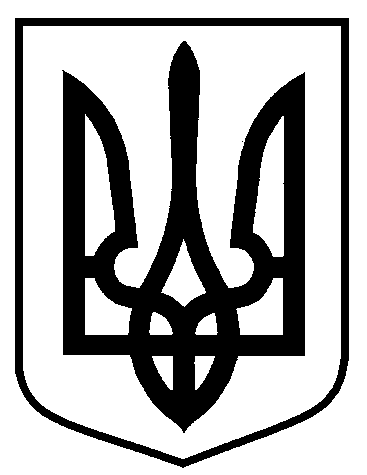 Сумська міська радаВиконавчий комітетРІШЕННЯЗ метою впорядкування розміщення тимчасових споруд для здійснення підприємницької діяльності на території міста Суми, враховуючи пропозиції засідання комісії з питань звільнення земельних ділянок від незаконно встановлених тимчасових споруд для здійснення підприємницької діяльності на території міста Суми (протоколи від 05.04.2017 року № 2 та                                 від 28.04.2017 року № 3), відповідно до рішення Сумської міської ради              від 25.07.2012 № 1668-МР «Про затвердження Порядку звільнення земельних ділянок від незаконно встановлених тимчасових споруд для здійснення підприємницької діяльності на території міста Суми» (зі змінами), керуючись частиною першою статті 52 Закону України «Про місцеве самоврядування в Україні», виконавчий комітет Сумської міської ради ВИРІШИВ:Управлінню архітектури та містобудування Сумської міської ради (Кривцов А.В.) вжити заходів щодо попередження про звільнення земельних ділянок від незаконно встановлених тимчасових споруд згідно             з додатком. 2. У разі невиконання власником тимчасової споруди вимог щодо усунення порушень чинного законодавства України та неприведення земельної ділянки у попередній стан, комісії з питань звільнення земельних ділянок від незаконно встановлених тимчасових споруд для здійснення підприємницької діяльності  на території міста Суми (Войтенко В.В.) вжити відповідних заходів.3. З моменту набрання чинності цього рішення вважати такими, що втратили чинність, рішення  виконавчого комітету Сумської міської ради              від 21.05.2013 № 254 «Про звільнення земельних ділянок від незаконно встановлених тимчасових споруд для здійснення підприємницької діяльності на території міста Суми», від 18.06.2013 № 299 «Про звільнення земельних ділянок від незаконно встановлених тимчасових споруд для здійснення підприємницької діяльності на території міста Суми», від 17.09.2013               № 469 «Про звільнення земельних ділянок від незаконно встановлених тимчасових споруд для здійснення підприємницької діяльності на території міста Суми», від 18.02.2014 № 89 «Про звільнення земельних ділянок від незаконно встановлених тимчасових споруд для здійснення підприємницької діяльності на території міста Суми», від 17.06.2014 № 293 «Про звільнення земельних ділянок від незаконно встановлених тимчасових споруд для здійснення підприємницької діяльності на території міста Суми», від 04.12.2014 № 603 «Про звільнення земельної ділянки від тимчасової споруди на розі вулиці 1-ша Набережна р. Стрілки та Покровської площі, біля                ТЦ «Універмаг «Київ» в місті Суми», від 20.01.2015 № 41 «Про звільнення земельних ділянок від незаконно встановлених тимчасових споруд для здійснення підприємницької діяльності на території міста Суми»,                        від 21.06.2016 № 352 «Про звільнення земельних ділянок від незаконно встановлених тимчасових споруд на території м. Суми».4. Контроль за виконанням даного рішення покласти на першого заступника міського голови Войтенка В.В.В.о міського голови з виконавчої роботи			В.В. ВойтенкоКривцов 700-101Розіслати: до справи, членам комісії.Рішення доопрацьовано і вичитано, текст відповідає оригіналу прийнятого рішення та вимогам статей 6 – 9 Закону України «Про доступ до публічної інформації» та Закону України «Про захист персональних даних».Проект рішення виконавчого комітету Сумської міської ради «Про розміщення соціальної реклами в місті Суми» був завізований:		Начальник управлінняархітектури та містобудування Сумської міської ради – головний архітектор		 А.В. Кривцов	Додатокдо рішення виконавчого комітетувід 20.06.2017 № 334ПЕРЕЛІКтимчасових споруд, які підлягають демонтажуНачальник управлінняархітектури та містобудування Сумської міської ради – головний архітектор			 А.В. Кривцоввід 20.06.2017 № 334Про заходи щодо звільнення земельних ділянок від незаконно встановлених тимчасових споруд для здійснення підприємницької діяльності на території міста СумиПосадаПрізвище та ініціали осіб, які завізували проект рішення виконавчого комітетуНачальник управління архітектури та містобудування Сумської міської радиА.В. КривцовЗавідувач сектору юридичного Забезпечення та договірних відносинвідділу фінансового забезпечення та правових питань управлінняархітектури та містобудуванняСумської міської ради	Б.П. БерестокНачальник відділу протокольної роботи та контролю Сумської міської радиЛ.В. МошаНачальник правового управління Сумської міської радиО.В. ЧайченкоПерший заступник міського голови                                 В.В. ВойтенкоВ. о. заступника міського голови, керуючого справами виконавчого комітету Сумської міської радиС.Я. Пак№з/пОб’єкт АдресаВласник(користувач)12341.Група тимчасових споруд жовтого кольору (9 шт.)вул. КооперативнаНевідомий2.Група тимчасових споруд жовтого кольору (37 шт.)між вул. 1-ша Набережна                р. Стрілка та                         вул. КооперативнаНевідомий3.Тимчасова споруда жовтого кольорупроспект Курський,               біля буд. 105Невідомий4.Тимчасова споруда «Велосервіс»вул. 1-ша Набережна               р. СтрілкаНевідомий5.Тимчасова спорудавул. Ковпака (зупинка «Обласна дитяча лікарня»)Невідомий6.Тимчасова споруда «Безлюдівський м’ясокомбінат»проспект Михайла Лушпи, біля буд. 47Невідомий7.Тимчасова споруда синього кольору «Юліана»вул. 1-ша Набережна               р. Стрілка, біля буд. 8Невідомий8.Тимчасова споруда зеленого кольору «Ремонт взуття»вул. Робітнича,               біля буд. 47Невідомий9.Тимчасова споруда «Сумська паляниця»вул. Данила Галицького, між буд 48 та 50Невідомий10.Тимчасова споруда «Кондитерські вироби «Сумчаночка»вул. Металургів,             біля буд. 13Невідомий11.Тимчасова споруда жовтого кольорупроспект Курський, біля буд. 45ФОП Звонков С.Б.12.Тимчасова споруда «Ремонт взуття»вул. Харківська, біля            буд. 7ФОП Бага В.М.13.Тимчасова споруда біля літнього майданчика «Вікар»вул. Герасима Кондратьєва, 152Невідомий123414.Тимчасова споруда «Хліб»вул. Гамалія, біля буд. 4Невідомий15.Група тимчасових споруд (лотки)вул. Петропавлівська, 53Невідомий16.Холодильне обладнання, біля тимчасової спорудивул. Степана БандериФОП Бібікова Т.Л.17.Тимчасова споруда (літній майданчик, мангал)вул. 1-ша Набережна           р. СтрілкаФОП Гусєв О.І.18.Тимчасова споруда «Кондитерські вироби «Сумчаночка»вул. Кооперативна, біля буд. 1Невідомий19.Тимчасова споруда жовто-зеленого кольору «Ремонт взуття»вул. Романа Атаманюка, біля буд. 23ФОП Ніколаєнко Г.С. 20.Тимчасова споруда білого кольору «Еліка»вул. Лугова, біля буд. 1Невідомий21.Тимчасова споруда, зупинка громадського транспорту «Псел» (зупинка громадського транспорту «Фабрика «Червоний текстильник»)вул. ХарківськаТОВ «Ватес»,            Ковтун О.Ф.22.Тимчасова споруда, зупинка громадського транспорту                           «вул. Харківська» (зупинка громадського транспорту «Фабрика «Червоний текстильник»)вул. ХарківськаПП «Алмаз» Єрмоленко О.В.23.Тимчасова споруда, зупинка громадського транспорту                           «вул. Сумсько-Київських дивізій» (зупинка громадського транспорту № 62 «Сумсько-Київський дивізій»)вул. ХарківськаТОВ «Техноінвесткомплект» Вітрук В.О.123424.Тимчасова споруда, зупинка громадського транспорту                          «вул. Паризької Комуни»вул. ХарківськаФОП Костирка Н.С.25.Тимчасова споруда, зупинка громадського транспорту                          «вул. Паризької Комуни»вул. ХарківськаТОВ «Ватес»,              Ковтун О.Ф.26.Тимчасова споруда, зупинка громадського транспорту                          «М’ясокомбінат»вул. ХарківськаФОП Колесник А.М.27.Тимчасова споруда, зупинка громадського транспорту                          «М’ясокомбінат»вул. Харківська,                    біля буд. 103ТОВ «Техноінвесткомплект» Білогрищенко Р.К.28.Тимчасова споруда, зупинка громадського транспорту «Сумський державний університет» (зупинка громадського транспорту «Державний університет»)вул. ХарківськаТОВ «Ватес»,                Ковтун О.Ф.29.Тимчасова споруда, зупинка громадського транспорту «вул. Лінійна» (зупинка громадського транспорту  № 67 «Пивзавод»)вул. ХарківськаТОВ «Техноінвесткомлект», Вітрук В.О.30.Тимчасова споруда зеленого кольору «Ремонт взуття»вул. Сумсько-Київських дивізій, біля буд. 14ФОП Бага В.М.31.Тимчасова спорудавул. 1-ша Набережна                      р. СтрілкаФОП Гусєв О.І.32.Тимчасова споруда білого кольорувул. Металургів, біля          буд. 13Невідомий33.Тимчасова споруда (літній майданчик)вул. Горького, біля      буд. 49Невідомий34.Тимчасова споруда білого кольору «Ремонт взуття»вул. Івана Харитоненка, біля буд. 24ФОП Бага В.М.123435.Тимчасова споруда жовто-коричневого кольору «Ватрушка»вул. Засумська,               біля буд. 12Невідомий36.Тимчасова споруда бежевого кольору             «Все по кишені»вул. Кооперативна, 1, біля ТЦ «Універмаг «Київ», біля магазину «Наша ряба»Невідомий